Подпись представителя команды                                                Подпись представителя команды                                   ______________________   (_______________________ )      ______________________   (____________________ )Судья          _______________________________________________________________________________________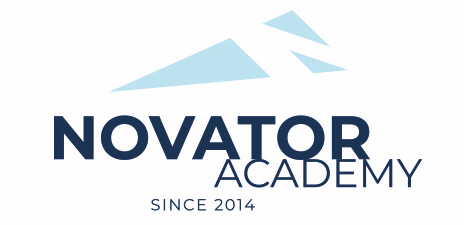 ПРОТОКОЛ  № 11Воз. категория  2011Стадион:    «Манеж стадиона Арена Химки»	«02» Ноября 2020 г.   00:00      16Юниор Клин№ФИОСтМячиКарт№ФИОСтМячиКарт111Борискин Матвей2Гатовский Всеволод3Громов Дмитрий4Домокуров Иван5Елизаров Андрей6Зайцев Владислав7Корчемный Евгений8Кузьмин Рудольф9Мамаев Даниил10Миронов Дмитрий11Некрасов Антон12Одинцов Савелий13Петросян Армен14Ризванов Тимур15Стельмах Всеволод16Уланов Ярослав17Фролов Дмитрий18Ходжоян Артур19Яснов АртемОфициальные представители командОфициальные представители командОфициальные представители командОфициальные представители командОфициальные представители командОфициальные представители командОфициальные представители командОфициальные представители командОфициальные представители командОфициальные представители команд№ФИОДолжностьДолжностьДолжность№ФИОДолжностьДолжностьДолжность1.тренертренертренерСотник Александртренертренертренер2